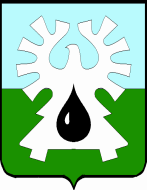 ГОРОДСКОЙ ОКРУГ УРАЙХАНТЫ-МАНСИЙСКОГО АВТОНОМНОГО ОКРУГА-ЮГРЫ        ДУМА ГОРОДА УРАЙ         РЕШЕНИЕ от 26 мая 2022 года                                       	                                           № 52О внесении изменений в Порядок организации и проведения публичных слушанийв городе Урай Рассмотрев проект решения Думы города Урай «О внесении изменений в Порядок организации и проведения публичных слушаний в городе Урай», на основании статьи 28 Федерального закона «Об общих принципах организации местного самоуправления в Российской Федерации», Дума города Урай решила:           1. Внести изменения в Порядок организации и проведения публичных слушаний в городе Урай, определенный решением Думы города Урай от 27.04.2017 №18 (в редакции решений Думы города Урай от 28.06.2018 №29, от 25.10.2018 №58), согласно приложению.   2.  Опубликовать решение в газете «Знамя». Приложение к решению Думы города Урайот  26 мая 2022 года № 52Изменения в Порядок организации и проведения публичных слушаний в городе УрайСтатью 2 дополнить пунктом 7 следующего содержания:          «7) единый портал - федеральная государственная информационная система «Единый портал государственных и муниципальных услуг (функций)».».  2. Часть 8 статьи 6 изложить в новой редакции:   «8. Предложения и замечания представляются в оргкомитет в письменной форме или в форме электронного документа на указанный в информационном сообщении о проведении публичных слушаний электронный адрес с указанием фамилии, имени, отчества (последнее - при наличии), адреса места жительства и контактного телефона жителя города Урай, внесшего предложение или замечание по обсуждаемому проекту муниципального правового акта, вопросу.          Граждане Российской Федерации, имеющие подтвержденную учетную запись в федеральной государственной информационной системе «Единая система идентификации и аутентификации в инфраструктуре, обеспечивающей информационно-технологическое взаимодействие информационных систем, используемых для предоставления государственных и муниципальных услуг в электронной форме», вправе представить предложения и замечания по обсуждаемому проекту муниципального правового акта, вопросу, размещенных на едином портале,с использованием единого портала.   Обработка персональных данных осуществляется в соответствии с требованиями Федерального закона «О персональных данных».».          3.  Абзац  первый части 2 статьи 8 изложить в новой редакции: «2. Информационное сообщение о проведении публичных слушаний подлежит обязательному официальному опубликованию (обнародованию), размещению на официальном сайте органов местного самоуправления города Урай в информационно-телекоммуникационной сети «Интернет» и едином портале.».  4. Статью 9 дополнить частью 14 следующего содержания:         «14. Организация и проведение публичных слушаний на едином портале осуществляется в соответствии с Правилами использования федеральной государственной информационной системы «Единый портал государственных и муниципальных услуг (функций)» в целях организации и проведения публичных слушаний, утвержденными постановлением Правительства Российской Федерации от 03.02.2022 №101.». 5. В статье 10:  1) абзац восьмой части 3 изложить в новой редакции: «Заключение о результатах публичных слушаний подлежит обязательному опубликованию в порядке, предусмотренном для официального опубликования муниципальных правовых актов, и размещается на официальном сайте органов местного самоуправления города Урай в информационно-телекоммуникационной сети «Интернет» и едином портале.»; 2) абзац четвертый части 4 изложить в новой редакции:«Информация по результатам публичных слушаний подлежит официальному опубликованию (обнародованию) не позднее 10 дней со дня их проведения и размещается на официальном сайте органов местного самоуправления города Урай в информационно-телекоммуникационной сети «Интернет» и едином портале.».Председатель Думы города УрайПредседатель Думы города Урай Глава города Урай Глава города УрайА.В.ВеличкоТ.Р.Закирзянов01 июня 2022 года01 июня 2022 года